Администрация Нижнетанайского сельсоветаДзержинского района Красноярского краяПОСТАНОВЛЕНИЕ05.07..                            с.Нижний Танай                                     № 57-ПОб утверждении Административного регламента предоставления муниципальной услуги по представлению земельных участков в собственность многодетным семьям, имеющим трех и более детейВ соответствии с главой 3.1 Закона Красноярского края от 04.12.2008           № 7-2542 «О регулировании земельных отношений в Красноярском крае» ируководствуясь Уставом Нижнетанайского сельсовета,ПОСТАНОВЛЯЮ:1.Утвердить Административный регламент предоставления муниципальной услуги по предоставлению земельных участков в собственность многодетным семьям, имеющим трех и более детей, согласно приложению.2. Контроль за исполнением настоящего Постановления оставляю за собой.3. Постановление вступает в силу в день, следующий за днём его официального обнародования.4.Настоящее постановление разместить в сети Интернет на сайте администрации Нижнетанайского сельсовета по адресу: adm-nt.ruГлава сельсовета                                                     К.Ю.Хромов                                                         Приложение к постановлению Администрации Нижнетанайского сельсовета от 05.07.2021 г. № 57-П.АДМИНИСТРАТИВНЫЙ РЕГЛАМЕНТпредоставления муниципальной услуги по предоставлению земельных участков в собственность многодетным семьям, имеющим трех и более детейI. Общие положения	1.1.Настоящий административный регламент предоставления муниципальной услуги по предоставлению земельных участков в собственность многодетным семьям, имеющим трех и более детей (далее - Регламент), разработан в целях повышения качества исполнения и доступности результатов исполнения муниципальной услуги и определяет сроки и последовательность действий администрации муниципального образования Нижнетанайский сельсовет при предоставлении муниципальной услуги: предоставление земельных участков в собственность многодетным семьям, имеющим трех и более детей (далее - муниципальная услуга, Услуга). Регламент определяет сроки и последовательность действий (административных процедур) при предоставлении муниципальной услуги порядок взаимодействия между должностными лицами администрации Нижнетанайского сельсовета с физическими лицами.	1.2. Круг заявителей: 	Заявителями, которым может оказываться муниципальная услуга, могут быть: физические лица.	1.3. Требования к порядку информирования о предоставлении муниципальной услуги.	1.3.1. Информация о муниципальной услуге предоставляется:	непосредственно на информационных стендах, расположенных в помещениях для оказания услуги, на официальном сайте администрации, приличном консультировании специалистом; 	с использованием средств телефонной связи, в том числе личное консультирование специалистом;	с использованием информационно-телекоммуникационных сетей общего пользования, в том числе сети Интернет, электронной связи, размещение на официальном Интернет-сайте администрации, передача информации конкретному адресату по электронной почте, а также в федеральной государственной информационной системе «Единый портал государственных и муниципальных услуг (функций)».	1.3.2. Для получения информации о процедуре предоставления Услуги, в том числе о ходе предоставления Услуги, заявитель может обратиться:	устно на личном приеме или посредством телефонной связи к уполномоченному должностному лицу Администрации или к сотруднику МФЦ;	в письменной форме в адрес Администрации сельсовета 663706, Россия, Красноярский край, Дзержинский район, с.Нижний Танай, ул.Набережная, 3.	Информирование производится по вопросам предоставления Услуги, втом числе:	- о местонахождении и графике работы Администрации сельсовета 663706, Россия, Красноярский край, Дзержинский район, с.Нижний Танай, ул.Набережная,3 ;	- понедельник – пятница с 8:00 до 16:00, обед с 12:00 до 13:00, выходные дни суббота, воскресенье;	- о справочных телефонах Администрации сельсовета 8 (39167) 22242;	- об адресе электронной почты Администрации сельсовета  ntanaiy@mail.ru;  	- официальном сайте администрации в сети Интернет adm-nt.ru;	- о порядке получения информации заявителем по вопросам предоставления Услуги, в том числе о ходе предоставления Услуги;	- о порядке, форме и месте размещения информации;	- о перечне документов, необходимых для получения Услуги;	- о времени приема заявителя и выдачи документов;	- о порядке обжалования действий (бездействия) и решений, осуществляемых и принимаемых в ходе предоставления Услуги.	Продолжительность консультирования уполномоченным должностным лицом Администрации сельсовета составляет не более 15 минут.	Время ожидания консультации не должно превышать 25 минут.	В случае получения обращения в письменной форме или форме электронного документа по вопросам предоставления Услуги уполномоченное должностное лицо Администрации сельсовета  обязано ответить на обращение в срок не более тридцати дней со дня регистрации обращения. Рассмотрение таких обращений осуществляется в соответствии с Федеральным законом от 02.05.2006 № 59-ФЗ «О порядке рассмотрения обращений граждан Российской Федерации».	1.3.3. Использование средств телефонной связи, в том числе личное консультирование специалистом.	При ответах на телефонные звонки и устные обращения граждан специалисты подробно и в вежливой (корректной) форме информируют обратившихся, по интересующим их вопросам. Ответ на телефонный звонок должен начинаться с информации о наименовании органа местного самоуправления, в который позвонил заявитель, фамилии, имени, отчестве и должности специалиста, принявшего телефонный звонок. Время разговора не должно превышать 20 минут.	В случае если специалист, принявший звонок, не компетентен в поставленном вопросе, обратившемуся гражданину сообщается телефонный номер, по которому можно получить необходимую информацию. При невозможности сотрудников ответить на вопрос гражданина немедленно, заинтересованному лицу по телефону в течение двух дней сообщают результат рассмотрения вопроса.	1.3.4. Информирование о ходе предоставления муниципальной услуги осуществляется специалистами при личном контакте с гражданами, а также с использованием средств сети Интернет, почтовой, телефонной связи и электронной почты.	Заявители, представившие документы для предоставления муниципальной услуги, в обязательном порядке информируются специалистами: 	об условиях приостановления предоставления услуги;	об условиях отказа в предоставлении муниципальной услуги;	о сроке завершения оформления документов.	1.3.5. В любое время с момента приема документов для предоставления муниципальной услуги заявитель имеет право на получение любых интересующих его сведений об услуге при помощи телефона, средств сети Интернет, электронной почты или посредством личного посещения специалистов, предоставляющих муниципальную услугу.	1.3.6. Порядок получения консультаций (справок) о предоставлении муниципальной услуги.	а) консультации (справки) по вопросам предоставления муниципальной услуги предоставляются специалистами в рабочее время;	б) консультации предоставляются по следующим вопросам:	перечня документов, необходимых для предоставления муниципальнойуслуги;	источника получения необходимых документов для предоставления муниципальной услуги (орган, организация и их место нахождения);	времени приема и выдачи документов;	оснований в случае отказа в предоставлении муниципальной услуги;	порядка обжалования действий (бездействия) и решений, осуществляемых и принимаемых в ходе предоставления муниципальной услуги;	другим вопросам по порядку предоставления муниципальной услуги.	в) консультации предоставляются при личном обращении, письменно, в том числе посредством электронной почты, а также по телефону. Ответ на обращение направляется в форме электронного документа по адресу электронной почты, указанному в обращении, поступившем в государственный орган, орган местного самоуправления или должностному  лицу в форме электронного документа, и в письменной форме по почтовому адресу, указанному в обращении, поступившем в государственный орган, орган местного самоуправления или должностному лицу в письменной форме.	г) все консультации, а также представленные сотрудниками в ходе консультаций формы документов являются безвозмездными.II. Стандарт предоставления муниципальной услуги	2.1. Наименование муниципальной услуги - муниципальная услуга «Предоставление земельных участков в собственность многодетным семьям, имеющим трех и более детей».	2.2. Муниципальная услуга предоставляется администрацией сельсовета.	2.3. Конечным результатом предоставления муниципальной услуги является:	- решение органа местного самоуправления о предоставлении земельного участка в собственность бесплатно с приложением кадастрового паспорта земельного участка и акта приема-передачи земельного участка;	- мотивированный отказ в предоставлении муниципальной услуги.	2.4. Решение о предоставлении земельного участка гражданину принимается не позднее 30 дней после утверждения перечня земельных участков, подлежащих предоставлению (внесения изменений в перечень), но не позднее шести месяцев с даты поступления заявления гражданина.	2.5. Правовыми основаниями для предоставления муниципальной услуги являются:	1) Федеральный закон от 6 октября 2003 года № 131-ФЗ «Об общих принципах организации местного самоуправления в Российской Федерации»;	2) Земельный кодекс Российской Федерации;	3) Федеральный закон от 21.07.1997 № 122-ФЗ «О государственной регистрации прав на недвижимое имущество и сделок с ним»;	4) Федеральный закон от 25.10.2001 № 137-Ф3 «О введении в действиеЗемельного кодекса Российской Федерации»;	5) Закон Красноярского края от 04.12.2008 № 7-2542 «О регулированииземельных отношений в Красноярском крае».	2.6. Для получения муниципальной услуги заявитель представляет:	1) заявление гражданина о предоставлении земельного участка в собственность бесплатно;	2) копии паспортов гражданина Российской Федерации всех совершеннолетних членов семьи;	3) копии свидетельств о рождении детей;	4) копии документов, подтверждающих усыновление (удочерение) (приналичии усыновленных (удочеренных) детей).	2.7. Представленные документы должны соответствовать следующим требованиям:	1) текст документа написан разборчиво от руки или при помощи средств электронно-вычислительной техники;	2) фамилия, имя и отчество (наименование) заявителя, его место жительства (место нахождения), телефон написаны полностью;	3) в документах отсутствуют неоговоренные исправления;	4) документы не исполнены карандашом.	2.8. Основаниями для отказа в приеме документов, необходимых для предоставления муниципальной услуги, являются:	1) представление документов, не соответствующих перечню, указанному в пункте 2.5 Регламента;	2) нарушение требований к оформлению документов;	3) с заявлением о предоставлении земельного участка обратилось ненадлежащее лицо.	2.9. Основаниями для отказа в предоставлении муниципальной услугиявляются:	1) отсутствие у заявителя права на получение муниципальной услуги в соответствии с действующим законодательством;	2) испрашиваемое право на земельный участок не предусмотрено законодательством;	3) несоответствие целей предполагаемого использования земельного участка градостроительной документации и документации по зонированию территории;	4) прохождение по испрашиваемому земельному участку инженерных сетей, если земельный участок предназначен для размещения временных построек;	5) при наличии иных оснований, предусмотренных действующим законодательством, муниципальными правовыми актами.	2.10. При предоставлении муниципальной услуги плата с заявителя не взимается.	2.11. Максимальное время ожидания в очереди при подаче документов составляет 15 минут; максимальная продолжительность приема у специалиста, осуществляющего прием документов, составляет 20 минут.	2.12. Заявление регистрируется в день представления в администрацию заявления и документов, необходимых для предоставления муниципальной услуги.	2.13. Требования к помещениям предоставления муниципальной услуги: 	1) требования к местам приема заявителей:	служебные кабинеты специалистов, участвующих в предоставлении муниципальной услуги, в которых осуществляется прием заявителей, должны быть оборудованы вывесками с указанием номера кабинета и фамилии, имени, отчества и должности специалиста, ведущего прием;	места для приема заявителей оборудуются стульями и столами, оснащаются канцелярскими принадлежностями для обеспечения возможности оформления документов;	2) требования к местам для ожидания:	места для ожидания в очереди оборудуются стульями и (или) кресельными секциями;	3) требования к местам для информирования заявителей: оборудуются визуальной, текстовой информацией, размещаемой на информационном стенде.	2.14. Входы в помещения оборудуются пандусами, расширенными проходами, позволяющими обеспечить беспрепятственный доступ инвалидов, включая инвалидов, использующих кресла-коляски.	При ином размещении помещений по высоте должна быть обеспечена возможность получения муниципальной услуги маломобильными группами населения.	Места для ожидания и заполнения заявлений должны быть доступны для инвалидов.	К месту предоставления муниципальной услуги обеспечивается доступ инвалидов в соответствии с законодательством Российской Федерации о социальной защите инвалидов (включая инвалидов, использующих кресла- коляски и собак-проводников):	- возможность самостоятельного передвижения по территории, на которой расположено помещение для оказания муниципальной услуги, входа в места предоставления муниципальной услуги и выхода из них, посадки в транспортное средство и высадки из него, в том числе с использованием кресла-коляски;	- сопровождение инвалидов, имеющих стойкие расстройства функции зрения и самостоятельного передвижения, и оказание им помощи в месте предоставления муниципальной услуги;	- размещение оборудования и носителей информации, необходимых для обеспечения беспрепятственного доступа инвалидов к месту предоставления муниципальной услуги с учетом ограничений их жизнедеятельности;	- допуск к месту предоставления муниципальной услуги собаки- проводника при наличии документа, подтверждающего ее специальное обучение и выдаваемого по форме и в порядке, которые определяются федеральным органом исполнительной власти, осуществляющим функции по выработке и реализации государственной политики и нормативно-правовому регулированию в сфере социальной защиты населения;	- оказание специалистами помощи инвалидам в преодолении барьеров, мешающих получению ими муниципальной услуги наравне с другими лицами.	2.15. Показателями оценки доступности муниципальной услуги являются:	1) транспортная доступность к местам предоставления муниципальной услуги;	2) обеспечение возможности направления запроса по электронной почте;	3) размещение информации о порядке предоставления муниципальной услуги на официальном сайте муниципального образования.	2.16. Показателями оценки качества предоставления муниципальной услуги являются:	1) соблюдение срока предоставления муниципальной услуги;	2) правомерность предоставления муниципальной услуги.III. Состав, последовательность и сроки выполнения административныхпроцедур (действий), требования к порядку их выполнения, в том числеособенности выполнения административных процедур (действий) вэлектронной форме, а также особенности выполненияадминистративных процедур в многофункциональных центрах	3.1. Предоставление муниципальной услуги по предоставлению земельных участков в собственность бесплатно многодетным семьям, имеющим трех и более детей, включает в себя следующие административные процедуры:	1) принятие заявления;	2) рассмотрение заявления и оформление результата предоставления муниципальной услуги;	3) выдача результата предоставления муниципальной услуги заявителю (постановление о предоставлении земельного участка в собственность бесплатно, акт приема-передачи, кадастровый паспорт).	3.2. Основанием для начала процедуры рассмотрения обращения заявителя и оформления результата предоставления муниципальной услуги является получение специалистом, уполномоченным на рассмотрение обращения заявителя, принятых документов.	При получении запроса заявителя специалист, ответственный за рассмотрение обращения заявителя:	1) устанавливает предмет обращения заявителя;	2) проверяет наличие приложенных к заявлению документов, перечисленных в пункте 2.5 Регламента;	3) устанавливает наличие полномочий администрации по рассмотрению обращения заявителя.	3.3. Основанием для начала процедуры выдачи результата предоставления муниципальной услуги (постановление о предоставлении земельного участка в собственность бесплатно, акт приема-передачи, кадастровый паспорт) является подача гражданином заявления.	Решение о предоставлении или отказе в предоставлении муниципальной услуги регистрирует специалист Нижнетанайского сельсовета.	Решение о предоставлении или отказе в предоставлении муниципальной услуги с присвоенным регистрационным номером специалист Нижнетанайского сельсовета направляет заявителю почтовым отправлением либо вручает лично заявителю под роспись, если иной порядок выдачи документа не определен заявителем при подаче запроса.	Копия решения вместе с оригиналами документов, представленных заявителем, остается на хранении в администрации.	Результатом административной процедуры является направление заявителю решения о предоставлении или отказе в предоставлении муниципальной услуги.	Продолжительность административной процедуры - не более 6 (шести) месяцев.IV. Формы контроля за исполнением регламента	4.1. Текущий контроль исполнения положений Регламента.	4.1.1 Текущий контроль исполнения положений Регламента осуществляется Главой сельсовета 	4.1.2 Специалисты, предоставляющие муниципальную услугу, несут персональную ответственность за соблюдение сроков и порядка рассмотрения заявлений и представлении информации, размещения информации на официальных сайтах, достоверность и полноту сведений, представляемых в связи с предоставлением муниципальной услуги.	4.1.3. Текущий контроль осуществляется путем проведения проверок соблюдения и исполнения специалистами, предоставляющими муниципальную услугу, положений Регламента.	4.2. Порядок и периодичность осуществления плановых и внеплановых проверок полноты и качества предоставления муниципальной услуги, в том числе порядок и формы контроля за полнотой и качеством предоставления муниципальной услуги.	4.2.1. Для осуществления контроля за полнотой и качеством предоставления муниципальной услуги, выявления и установления нарушений прав заявителей, принятия решений об устранении соответствующих нарушений проводятся плановые и внеплановые проверки предоставления муниципальной услуги.	4.2.2. Для проведения плановых и внеплановых проверок предоставления муниципальной услуги распоряжением Главы администрации сельсовета  формируется комиссия.	4.2.3. Плановые проверки проводятся на основании распоряжения Главы сельсовета не реже одного раза в два года.	4.2.4 Внеплановые проверки проводятся по конкретному обращению заявителя.	В случае проведения внеплановой проверки по конкретному обращению заявителя, в течение 30 дней со дня регистрации письменного обращения обратившемуся заявителю направляется информация о результатах проверки, проведенной по обращению. Ответ на обращение направляется в форме электронного документа по адресу электронной почты, указанному в обращении, поступившем в государственный орган, орган местного самоуправления или должностному лицу в форме электронного документа, и в письменной форме по почтовому адресу, указанному в обращении, поступившем в государственный орган, орган местного самоуправления или должностному лицу в письменной форме.	4.2.5 Результаты проверки оформляются в виде акта, в котором отмечаются выявленные недостатки и указываются меры, направленные на их устранение. Акт подписывается всеми членами комиссии.	4.2.6 По результатам проведения проверок полноты и качества предоставления муниципальной услуги, в случае выявления нарушений прав заявителей виновные лица привлекаются к ответственности в соответствии с законодательством Российской Федерации.	4.3. Требования к порядку и формам контроля предоставления муниципальной услуги со стороны граждан, их объединений и организаций.	4.3.1. Граждане, их объединения и организации вправе направить письменное обращение с просьбой о проведении проверки соблюдения и исполнения положений Регламента, нормативных правовых актов, устанавливающих требования к предоставлению муниципальной услуги, полноты и качества предоставления муниципальной услуги в случае нарушения прав и законных интересов заявителей при предоставлении муниципальной услуги. Ответ на обращение направляется в форме электронного документа по адресу электронной почты, указанному в обращении, поступившем в государственный орган, орган местного самоуправления или должностному лицу в форме электронного документа, и в письменной форме по почтовому адресу, указанному в обращении, поступившем в государственный орган, орган местного самоуправления или должностному лицу в письменной форме. Кроме того, на поступившее в государственный орган, орган местного самоуправления или должностному лицу обращение, содержащее предложение, заявление или жалобу, которые затрагивают интересы неопределенного круга лиц, в частности на обращение, в котором обжалуется судебное решение, вынесенное в отношении неопределенного круга лиц, ответ, в том числе с разъяснением порядка обжалования судебного решения, может быть размещен с соблюдением требований части 2 статьи 6 Федерального закона от 02.05.2006 № 59-ФЗ «О порядке рассмотрения обращений граждан Российской Федерации» на официальном сайте данных государственного органа или органа местного самоуправления в информационно-телекоммуникационной сети «Интернет».	4.3.2. В течение 30 дней со дня регистрации письменных обращений от граждан, их объединений или организаций, обратившимся лицам направляется информация о результатах проведенной проверки. Ответ на обращение направляется в форме электронного документа по адресу электронной почты, указанному в обращении, поступившем в государственный орган, орган местного самоуправления или должностному лицу в форме электронного документа, и в письменной форме по почтовому адресу, указанному в обращении, поступившем в государственный орган, орган местного самоуправления или должностному лицу в письменной форме. Кроме того, на поступившее в государственный орган, орган местного самоуправления или должностному лицу обращение, содержащее предложение, заявление или жалобу, которые затрагивают интересы неопределенного круга лиц, в частности на обращение, в котором обжалуется судебное решение, вынесенное в отношении неопределенного круга лиц, ответ, в том числе с разъяснением порядка обжалования судебного решения, может быть размещен с соблюдением требований части 2 статьи 6 Федерального закона от 02.05.2006 № 59-ФЗ «О порядке рассмотрения обращений граждан Российской Федерации» на официальном сайте данных государственного органа или органа местного самоуправления в информационно-телекоммуникационной сети «Интернет».V. Досудебный (внесудебный) порядок обжалования решений идействий (бездействия) органа, предоставляющего муниципальнуюуслугу, многофункционального центра, организаций, указанных в части1.1 статьи 16 Федерального закона от 27.07.2010 № 210-ФЗ «Оборганизации предоставления государственных и муниципальных услуг»,а также их должностных лиц, муниципальных служащих, работников	5.1. Заявители муниципальной услуги имеют право обратиться с заявлением или жалобой (далее - обращения) на действия (бездействия) исполнителя, ответственных лиц (специалистов), в том числе в следующих случаях:	1) нарушение срока регистрации запроса заявителя о предоставлении муниципальной услуги, комплексного запроса;	2) нарушение срока предоставления муниципальной услуги. В указанном случае досудебное (внесудебное) обжалование заявителем решений и действий (бездействия) многофункционального центра, работника многофункционального центра возможно в случае, если на многофункциональный центр, решения и действия (бездействие) которого обжалуются, возложена функция по предоставлению соответствующей муниципальной услуги в полном объеме в порядке, определенном частью 1.3 статьи 16 Федерального закона от 27.07.2010 № 210-ФЗ «Об организации предоставления государственных и муниципальных услуг»;	3) требование у заявителя документов или информации либо осуществления действий, представление или осуществление которых не предусмотрено нормативными правовыми актами Российской Федерации, нормативными правовыми актами субъектов Российской Федерации, муниципальными правовыми актами для предоставления муниципальной услуги;	4) отказ в приеме документов, предоставление которых предусмотрено нормативными правовыми актами Российской Федерации, нормативными правовыми актами субъектов Российской Федерации, муниципальными правовыми актами для предоставления муниципальной услуги, у заявителя;	5) отказ в предоставлении муниципальной услуги, если основания отказа не предусмотрены федеральными законами и принятыми в соответствии с ними иными нормативными правовыми актами Российской Федерации, законами и иными нормативными правовыми актами субъектов Российской Федерации, муниципальными правовыми актами. В указанном случае досудебное (внесудебное) обжалование заявителем решений и действий (бездействия) многофункционального центра, работника многофункционального центра возможно в случае, если на многофункциональный центр, решения и действия (бездействие) которого обжалуются, возложена функция по предоставлению соответствующей муниципальной услуги в полном объеме в порядке, определенном частью 1.3 статьи 16 Федерального закона от 27.07.2010 № 210-ФЗ «Об организации предоставления государственных и муниципальных услуг»;	6) затребование с заявителя при предоставлении муниципальной услуги платы, не предусмотренной нормативными правовыми актами Российской Федерации, нормативными правовыми актами субъектов Российской Федерации, муниципальными правовыми актами;	7) отказ органа, предоставляющего муниципальную услугу, должностного лица органа, предоставляющего муниципальную услугу, многофункционального центра, работника многофункционального центра, организаций, предусмотренных частью 1.1 статьи 16 Федерального закона Федерального закона от 27.07.2010 № 210-ФЗ «Об организации предоставления государственных и муниципальных услуг», или их работников в исправлении допущенных ими опечаток и ошибок в выданных в результате предоставления муниципальной услуги документах либо нарушение установленного срока таких исправлений. В указанном случае досудебное (внесудебное) обжалование заявителем решений и действий (бездействия) многофункционального центра, работника многофункционального центра возможно в случае, если на многофункциональный центр, решения и действия (бездействие) которого обжалуются, возложена функция по предоставлению соответствующей муниципальной услуги в полном объеме в порядке, определенном частью 1.3 статьи 16 Федерального закона от 27.07.2010 № 210-ФЗ «Об организации предоставления государственных и муниципальных услуг».	8) нарушение срока или порядка выдачи документов по результатам предоставления муниципальной услуги;	9) приостановление предоставления муниципальной услуги, если основания приостановления не предусмотрены федеральными законами и принятыми в соответствии с ними иными нормативными правовыми актами Российской Федерации, законами и иными нормативными правовыми актами субъектов Российской Федерации, муниципальными правовыми актами. В указанном случае досудебное (внесудебное) обжалование заявителем решений и действий (бездействия) многофункционального центра, работникамногофункционального центра возможно в случае, если на многофункциональный центр, решения и действия (бездействие) которого обжалуются, возложена функция по предоставлению соответствующей муниципальной услуги в полном объеме в порядке, определенном частью 1.3 статьи 16 Федерального закона от 27.07.2010 № 210-ФЗ «Об организации предоставления государственных и муниципальных услуг»;	10) требование у заявителя при предоставлении муниципальной услуги документов или информации, отсутствие и (или) недостоверность которых не указывались при первоначальном отказе в приеме документов, необходимых для предоставления муниципальной услуги, либо в предоставлении муниципальной услуги, за исключением случаев, предусмотренных пунктом 4 части 1 статьи 7 Федерального закона от 27.07.2010 № 210-ФЗ «Об организации предоставления государственных и муниципальных услуг». В указанном случае досудебное (внесудебное) обжалование заявителем  решений и действий (бездействия) многофункционального центра, работника многофункционального центра возможно в случае, если на многофункциональный центр, решения и действия (бездействие) которого обжалуются, возложена функция по предоставлению соответствующих муниципальных услуг в полном объеме в порядке, определенном частью 1.3 статьи 16 Федерального закона от 27.07.2010 № 210-ФЗ «Об организации предоставления государственных и муниципальных услуг».	5.2. Обращения подлежат обязательному рассмотрению. Рассмотрение обращений осуществляется бесплатно.	5.3. Жалоба подается в письменной форме на бумажном носителе, в электронной форме в орган, предоставляющий муниципальную услугу, многофункциональный центр либо в соответствующий орган государственной власти (орган местного самоуправления) публично правового образования, являющийся учредителем многофункционального центра (далее - учредитель многофункционального центра), а также в организации, предусмотренные частью 1.1 статьи 16 Федерального закона от 27.07.2010 № 210-ФЗ «Об организации предоставления государственных и муниципальных услуг». Жалобы на решения и действия (бездействие) руководителя органа, предоставляющего муниципальную услугу, подаются в вышестоящий орган (при его наличии) либо в случае его отсутствия рассматриваются непосредственно руководителем органа, предоставляющего муниципальную услугу. Жалобы на решения и действия (бездействие) работника многофункционального центра подаются руководителю этого многофункционального центра. Жалобы на решения и действия (бездействие) многофункционального центра подаются учредителю многофункционального центра или должностному лицу, уполномоченному нормативным правовым актом субъекта Российской Федерации. Жалобы на решения и действия (бездействие) работников организаций, предусмотренных частью 1.1 статьи 16 Федерального закона от 27.07.2010 № 210-ФЗ «Об организации предоставления государственных и муниципальных услуг», подаются руководителям этих организаций.	5.4. Жалоба на решения и действия (бездействие) органа, предоставляющего муниципальную услугу, должностного лица органа, предоставляющего муниципальную услугу, муниципального служащего, руководителя органа, предоставляющего муниципальную услугу, может бытьнаправлена по почте, с использованием информационно-телекоммуникационной сети Интернет, официального сайта органа, предоставляющего муниципальную услугу, а также может быть принята при личном приеме заявителя. Жалоба на решения и действия (бездействие) многофункционального центра, работника многофункционального центра может быть направлена по почте, с использованием информационно-телекоммуникационной сети «Интернет», официального сайта многофункционального центра, единого портала государственных и муниципальных услуг либо регионального портала государственных и муниципальных услуг, а также может быть принята при личном приеме заявителя. Жалоба на решения и действия (бездействие) организаций, предусмотренных частью 1.1 статьи 16 Федерального закона от 27.07.2010 № 210-ФЗ «Об организации предоставления государственных и муниципальных услуг», а также их работников может быть направлена по почте, с использованием информационно-телекоммуникационной сети «Интернет», официальных сайтов этих организаций, единого портала государственных и муниципальных услуг либо регионального портала государственных и муниципальных услуг, а также может быть принята при личном приеме заявителя.	5.5. Жалоба должна содержать:	1) наименование органа, предоставляющего муниципальную услугу, должностного лица органа, предоставляющего муниципальную услугу, многофункционального центра, его руководителя и (или) работника, организаций, предусмотренных частью 1.1 статьи 16 Федерального закона от 27.07.2010 № 210-ФЗ «Об организации предоставления государственных и муниципальных услуг», их руководителей и (или) работников, решения и действия (бездействие) которых обжалуются;	2) фамилию, имя, отчество (последнее - при наличии), сведения о месте жительства заявителя - физического лица либо наименование, сведения о месте нахождения заявителя - юридического лица, а также номер (номера) контактного телефона, адрес (адреса) электронной почты (при наличии) и почтовый адрес, по которым должен быть направлен ответ заявителю;	3) сведения об обжалуемых решениях и действиях (бездействии) органа, предоставляющего муниципальную услугу, должностного лица органа, предоставляющего муниципальную услугу или муниципального служащего, многофункционального центра, работника многофункционального центра, организаций, предусмотренных частью 1.1 статьи 16 Федерального закона от 27.07.2010 № 210-ФЗ «Об организации предоставления государственных и муниципальных услуг», их работников;	4) доводы, на основании которых заявитель не согласен с решением и действием (бездействием) органа, предоставляющего муниципальную услугу, должностного лица органа, предоставляющего муниципальную услугу, муниципального служащего, многофункционального центра, работника многофункционального центра, организаций, предусмотренных частью 1.1 статьи 16 Федерального закона от 27.07.2010 № 210-ФЗ «Об организации предоставления государственных и муниципальных услуг», их работников. Заявителем могут быть представлены документы (при наличии), подтверждающие доводы заявителя, либо их копии.	5.6. Жалоба, поступившая в орган, предоставляющий муниципальную услугу, многофункциональный центр, учредителю многофункционального центра, в организации, предусмотренные частью 1.1 статьи 16 Федерального закона от 27.07.2010 № 210-ФЗ «Об организации предоставления государственных и муниципальных услуг», либо вышестоящий орган (при его наличии), подлежит рассмотрению в течение пятнадцати рабочих дней со дня ее регистрации, а в случае обжалования отказа органа, предоставляющего муниципальную услугу, многофункционального центра, организаций, предусмотренных частью 1.1 статьи 16 Федерального закона от 27.07.2010 № 210-ФЗ «Об организации предоставления государственных и муниципальных услуг», в приеме документов у заявителя либо в исправлении допущенных опечаток и ошибок или в случае обжалования нарушения установленного срока таких исправлений - в течение пяти рабочих дней со дня ее регистрации.	5.7. По результатам рассмотрения жалобы принимается одно из следующих решений:	1) жалоба удовлетворяется, в том числе в форме отмены принятого решения, исправления допущенных опечаток и ошибок в выданных в результате предоставления муниципальной услуги документах, возврата заявителю денежных средств, взимание которых не предусмотрено нормативными правовыми актами Российской Федерации, нормативными правовыми актами субъектов Российской Федерации, муниципальными правовыми актами, а также в иных формах;	2) в удовлетворении жалобы отказывается.	5.8. Не позднее дня, следующего за днем принятия решения, указанного в пункте 7 настоящего раздела Административного регламента, заявителю в письменной форме и по желанию заявителя в электронной форме направляется мотивированный ответ о результатах рассмотрения жалобы.	5.9. В случае признания жалобы подлежащей удовлетворению в ответе заявителю, указанном в пункте 5.8 настоящего Административного регламента настоящей статьи, дается информация о действиях, осуществляемых органом, предоставляющим государственную услугу, органом, предоставляющим муниципальную услугу, многофункциональным центром либо организацией, предусмотренной частью 1.1 статьи 16 Федерального закона от 27.07.2010 № 210-ФЗ «Об организации предоставления государственных и муниципальных услуг», в целях незамедлительного устранения выявленных нарушений при оказании муниципальной услуги, а также приносятся извинения за доставленные неудобства и указывается информация о дальнейших действиях, которые необходимо совершить заявителю в целях получения муниципальной услуги.	5.10. В случае признания жалобы, не подлежащей удовлетворению в ответе заявителю, указанном в пункте 5.8 настоящего Административного регламента, даются аргументированные разъяснения о причинах принятого решения, а также информация о порядке обжалования принятого решения.	5.11. В случае установления в ходе или по результатам рассмотрения жалобы признаков состава административного правонарушения или преступления должностное лицо, работник, наделенные полномочиями по рассмотрению жалоб в соответствии с пунктом 3 настоящего раздела Административного регламента, незамедлительно направляют, имеющиеся материалы в органы прокуратуры.	5.12. Структура административного регламента должна предусматривать машиночитаемое описание процедур предоставления соответствующей услуги, обеспечивающее автоматизацию процедур предоставления такой услуги с использованием информационных технологий, в соответствии с требованиями, установленными уполномоченным на осуществление нормативно-правового регулирования в сфере информационных технологий федеральным органом исполнительной власти.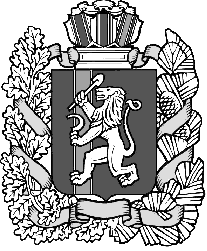 